Minutes of the BOXFORD CONSERVATION COMMISSIONTOWN HALL MEETING ROOM #1March 16, 2017   7:30PMPresent:  Peter Delaney, Mark Mitsch, Paris Beckett, Natasha GriggAbsent: Frank Di Luna, Lana Spillman, Alan FowlerOthers Present: Conservation Director Ross Povenmire, Minutes Sec’y Judi Stickney, Doug Conn, Ann McMenemy, Jay Henshall, and others. Meeting Called to Order:With a quorum present, Chair Peter Delaney called the meeting to order at 7:30PM.	7:33PM 	PUBLIC HEARINGS RDA 2017-3: 36 Andrews Farm Road, 38-3-35, Andrews Farm Water Co., Inc.:Documents Submitted:Legal Notice: To remove and replace a damaged pump station, leaving foundation in place.Plan: Andrews Farm in Boxford, MA, Grading & Drainage Plan – Lots 19-40, Designed by: AFS, stamped by AF Sharry, dated 4-9-90.Doug Conn of the Andrews Farm Water Company, met with the Conservation Commission with a Request for Determination of Applicability to repair and replace the damaged pump station. Conn provided the Commission with plans and drawings to view as he made his presentation. After a brief discussion:On a MOTION made by Mitsch, second by Beckett, the Conservation Commission VOTED unanimously to close the hearing for RDA 2017-3, under the Act and the Bylaw. On a MOTION made by Mitsch, second by Beckett, the Conservation Commission VOTED unanimously to issue a Negative Determination for RDA 2017-3, checking box 3, under the Act and the Bylaw. 7:46PM	ROUTINESReview/Pay Bills: The Director presented a bill for $2300 for the peer review for the Price property. On a MOTION made by Mitsch, second by Beckett, the Conservation Commission VOTED unanimously to approve the expenditure of $2300 for the Conservation Peer Review for the Price property.7:47PM	PUBLIC HEARINGS AND SCHEDULED DISCUSSION ITEMS (cont’d)RDA 2017-2: 599 Main LLC, 10-1-28, 599 Main Street and Silvermine Road: Documents Submitted: Legal Notice: Temporary access for soil testingPlan of Land in Boxford MA to Accompany a Request for Determination of Applicability: Stamped by Joseph Small, dated 3/2/17The Director read aloud the public notice and collected proof of abutter notifications. Ann McMenemy, Hancock Associates, met with the Conservation Commission to request a Determination of Applicability for a temporary access for soil testing. McMenemy provided plans and photos for the Commissioners to view as she made her presentation. Several abutters were in attendance with questions and comments for the Conservation Commission regarding the project, which were answered by the Commission and/or McMenemy. After a lengthy discussion, the Conservation Commission will schedule a site walk after April 1 to view the wetland issues the abutters brought to their attention. The applicant requested to continue the hearing to April 6.At the request of the applicant, and on a MOTION made by Mitsch, second by Beckett, the Conservation Commission VOTED unanimously to continue the hearing for RDA 2017-2, 599 Main LC, to April 6, under the Act and the Bylaw. Continued RDA 2017-1: 154 Topsfield Road, 38-2-1.1, Gibraltar Pools:Documents Submitted: WPA Form 1 – Request for Determination of Applicability: Gibraltar Pools, proposed above ground poolPlan of Land in Boxford, MA – 154 Topsfield Road: stamped by Philip A.Yetman, dated 11/9/15Jay Henshall, Gibraltar Pools, representing the applicant, met with the Conservation Commission to discuss the changes he made to the plans after the recent site walk by the Conservation Commission. Henshall provided photos and plans for the Commissioners to view as he made his brief presentation. After a lengthy discussion, the Commission determined that the plans were not sufficient to make a determination and suggested that the applicant provide a topo plan with what they plan to build that will allow the Commission to make a determination. The applicant requested to continue the hearing to April 6.At the request of the applicant, and on a MOTION made by Mitsch, second by Beckett, the Conservation Commission VOTED unanimously to continue the hearing for RDA 2017-1, 154 Topsfield Road, to April 6, under the Act and the Bylaw. 8:29PM	ADJOURNOn a MOTION made by Mitsch, second by Grigg, the Conservation Commission VOTED unanimously to adjourn at 8:29PM.  Respectfully Submitted, 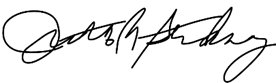 Judith A. StickneyMinutes Secretary